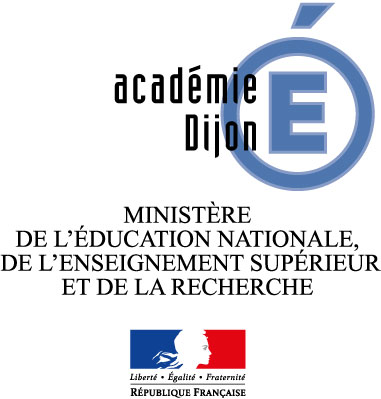 DEMANDEURLe demandeur reconnait avoir pris connaissance des informations suivantes :une réponse sera apportée lors de la réunion de la commission de validation pédagogique. AUCUN ENGAGEMENT ne peut être tenu avant. (validation du projet et délais)En cas de réponse favorable, un calendrier prévisionnel sur les délais d’instruction, d’étude et d’élaboration du projet sera transmis.La confection est assurée par des élèves en cours de formation, ainsi l’établissement ne peut nullement être mis en cause sur une modulation des délais communiqués, l’intérêt pédagogique étant prioritaire sur un intérêt commercial.Au cas où le projet ne serait pas retenu, la cité scolaire indiquera au demandeur sa décision.OBJET(s)  A CONFECTIONNERSignature du demandeur : ------ETUDE DU DOSSIER-----cadre réservé au lycée  Retour au demandeur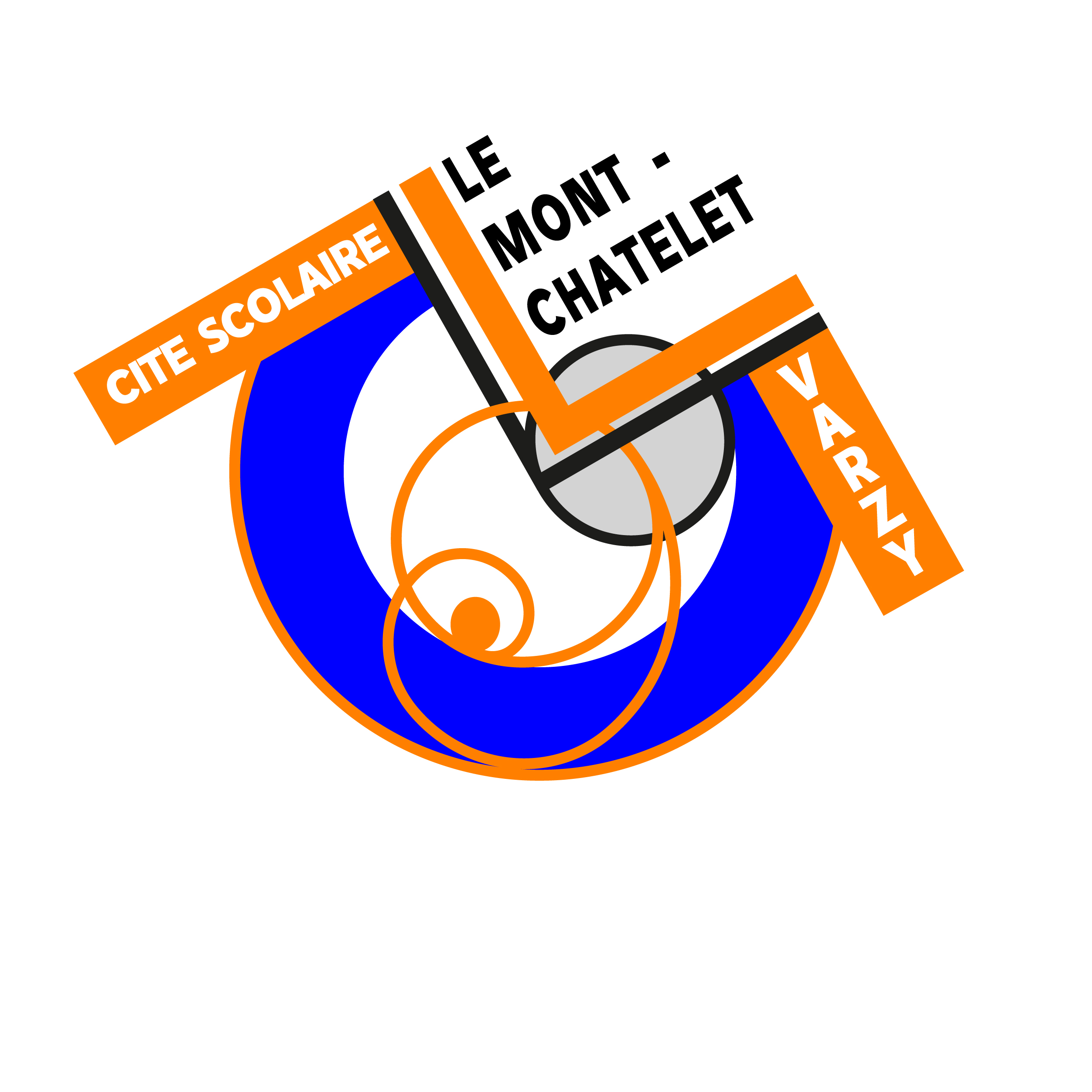 Cité scolaireLe Mont ChâteletBoulevard Saint Saturnin VARZYTéléphone Télécopie 
mél :0580042f@ac-dijon.frAffaire suivie par :Sophie CLAUDEProviseureTéléphoneTélécopiemél :sophie.claude@ac-dijon.frLaurent PASQUEREAUDDFTéléphone03 86 29 98 49 mél :laurent.pasquereau@ac-dijon.frDEMANDEURLe demandeur reconnait avoir pris connaissance des informations suivantes :une réponse sera apportée lors de la réunion de la commission de validation pédagogique. AUCUN ENGAGEMENT ne peut être tenu avant. (validation du projet et délais)En cas de réponse favorable, un calendrier prévisionnel sur les délais d’instruction, d’étude et d’élaboration du projet sera transmis.La confection est assurée par des élèves en cours de formation, ainsi l’établissement ne peut nullement être mis en cause sur une modulation des délais communiqués, l’intérêt pédagogique étant prioritaire sur un intérêt commercial.Au cas où le projet ne serait pas retenu, la cité scolaire indiquera au demandeur sa décision.OBJET(s)  A CONFECTIONNERSignature du demandeur : ------ETUDE DU DOSSIER-----cadre réservé au lycée  Retour au demandeur